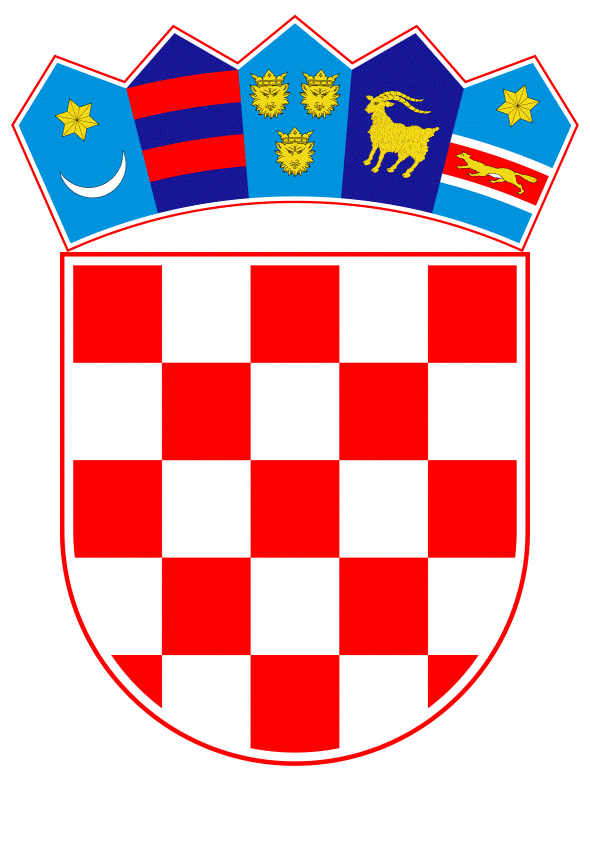 VLADA REPUBLIKE HRVATSKEZagreb, 17. ožujka 2020.____________________________________________________________________________________________________________________________________________________Predmet:	Nacrt prijedloga zakona o izmjeni i dopuni Zakona o porezu na dobit, s Nacrtom konačnog prijedloga zakona __________________________________________________________________________Banski dvori | Trg Sv. Marka 2| 10000 Zagreb | tel. 01 4569 222 | vlada.gov.hr MINISTARSTVO FINANCIJA __________________________________________________________________________                                                    						NACRTNACRT PRIJEDLOGA ZAKONA O IZMJENI I DOPUNIZAKONA O POREZU NA DOBIT, S NACRTOM KONAČNOG PRIJEDLOGA ZAKONA__________________________________________________________________________Zagreb, ožujak 2020.PRIJEDLOG ZAKONA O IZMJENI I DOPUNIZAKONA O POREZU NA DOBIT USTAVNA OSNOVA ZA DONOŠENJE ZAKONA	Ustavna osnova za donošenje Zakona sadržana je u članku 2. stavku 4. Ustava Republike Hrvatske (Narodne novine, br. 85/10 - pročišćeni tekst i 5/14 – Odluka Ustavnog suda Republike Hrvatske).OCJENA STANJA I OSNOVNA PITANJA KOJA SE TREBAJU UREDITI ZAKONOM TE POSLJEDICE KOJE ĆE DONOŠENJEM ZAKONA PROISTEĆI	Zakonom o porezu na dobit (Narodne novine, br. 177/04, 90/05, 57/06, 146/08, 80/10, 22/12, 148/13, 143/14, 50/16, 115/16, 106/18 i 121/19; u daljnjem tekstu: Zakon), koji se primjenjuje od 1. siječnja 2005. godine, uređuje se oporezivanje dobiti. Zakon propisuje tko su porezni obveznici, način utvrđivanja porezne osnovice, porezne stope, porezne olakšice, oslobođenja i poticaje, rokove i način plaćanja poreza i drugo. Porezne olakšice koje su državne potpore propisane su posebnim propisima i to Zakonom o državnoj potpori za obrazovanje i izobrazbu, Zakonom o poticanju ulaganja, Zakonom o državnoj potpori za istraživačko-razvojne projekte. Zakon je usklađen s Direktivama Vijeća Europske unije koje uređuju oporezivanje dobiti. Prema Zakonu, u postupku utvrđivanja osnovice poreza na dobit, u poreznu osnovicu se uključuju svi prihodi utvrđeni sukladno računovodstvenim standardima te stoga i prihodi od potpora. Ovim Zakonom propisuje se isključivanje iz porezne osnovice prihoda od potpora primljenih radi ublažavanja negativnih posljedica izazvanih posebnim okolnostima koje su za porezne svrhe propisane općim poreznim propisom. Nadalje, ovim Zakonom propisuje se kako iznos potpore primljene radi ublažavanja negativnih posljedica izazvanih posebnim okolnostima koje su za porezne svrhe propisane općim poreznim propisom ne utječe na pragove utvrđene za primjenu snižene porezne stope, obveze plaćanja poreza na dobit za fizičke osobe, utvrđivanje porezne osnovice prema novčanom načelu ili u paušalnom iznosu. OCJENA I IZVORI POTREBNIH SREDSTAVA ZA PROVOĐENJE ZAKONA	Za provedbu ovoga Prijedloga zakona nije potrebno osigurati posebna sredstva u državnom proračunu Republike Hrvatske. PRIJEDLOG ZA DONOŠENJE ZAKONA PO HITNOM POSTUPKUU skladu s člankom 204. Poslovnika Hrvatskoga sabora („Narodne novine“, broj 81/13, 113/16, 69/17 i 29/18) predlaže se donošenje ovoga Zakona po hitnom postupku, radi osobito opravdanih državnih razloga. Naime, donošenje ovoga Zakona dio je mjera kojima se nastoji olakšati poslovanje poduzetnicima koji mogu doći u poteškoće koje su posljedica nastupa posebnih okolnosti, a koje zahtijevaju brzu reakciju kako bi se smanjila nastala šteta u gospodarskom poslovanju. Slijedom toga, predlaže se i stupanje na snagu prvog dana od dana objave u „Narodnim novinama“. KONAČNI PRIJEDLOG ZAKONA O IZMJENI I DOPUNI ZAKONA O POREZU NA DOBITČlanak 1.	U Zakonu o porezu na dobit (Narodne novine, br. 177/04, 90/05, 57/06, 146/08, 80/10, 22/12, 148/13, 143/14, 50/16, 115/16, 106/18 i 121/19) u članku 6. iza stavka 5. dodaje se novi stavak 6. i stavak 7. koji glase: „(6) Porezna osnovica iz članka 5. ovoga Zakona smanjuje se za iznos potpora primljenih radi ublažavanja negativnih posljedica u slučaju nastanka posebnih okolnosti u smislu općeg poreznog propisa.  (7) Iznos primljene potpore iz stavka 6. ovoga članka ne utječe na prag prihoda iz članka 2. stavka 4., članka 5. stavka 7., članka 5.b stavka 1. i članka 28. ovoga Zakona.“. Dosadašnji stavak 6. koji postaje stavak 8. mijenja se i glasi:„(8) Ministar financija pravilnikom propisuje provedbu ovoga članka u vezi smanjenja porezne osnovice.“.PRIJELAZNE I ZAVRŠNE ODREDBEČlanak 2.Ovaj Zakon primjenjuje se u postupku podnošenja prijave poreza na dobit za 2020. godinu i nadalje odnosno za porezna razdoblja koja su počela teći od 1. siječnja 2020. godine ako ta porezna razdoblja nisu završila prije stupanja na snagu ovoga Zakona, te u postupku podnošenja prijave poreza na dobit koja se podnosi za porezno razdoblje započeto prije 1. siječnja 2020. godine ako porezno razdoblje za koje se podnosi prijava poreza na dobit nije isteklo prije stupanja na snagu ovoga Zakona.  Članak 3.Ovlašćuje se ministar financija uskladiti Pravilnik o porezu na dobit (Narodne novine, broj 95/05, 133/07, 156/08, 146/09, 123/10, 137/11, 61/12, 146/12, 160/13, 12/14, 157/14, 137/15, 1/17, 2/18, 1/19 i 1/20) s odredbama ovoga Zakona u roku od 30 dana od dana njegova stupanja na snagu.Članak 4.Ovaj Zakon stupa na snagu prvog dana od dana objave u „Narodnim novinama“.OBRAZLOŽENJEUz članak 1.Ovim člankom propisuje se isključivanje iz porezne osnovice prihoda koji su ostvareni iznosom potpora primljenih radi ublažavanja negativnih posljedica izazvanih posebnim okolnostima propisanih Općim poreznim zakonom.Uz članak 2. Ovaj Zakon primjenjuje se u postupku podnošenja prijave poreza na dobit za 2020. godinu i nadalje odnosno za porezna razdoblja koja su počela teći od 1. siječnja 2020. godine ako ta porezna razdoblja nisu završila prije stupanja na snagu ovoga Zakona, te u postupku podnošenja prijave poreza na dobit koja se podnosi za porezno razdoblje započeto prije 1. siječnja 2020. godine ako to porezno razdoblje nije isteklo prije stupanja na snagu ovoga Zakona, obzirom da kod nekih poreznih obveznika porezno razdoblje nije izjednačeno s kalendarskom godinom. Uz članak 3. Predlaže se propisati ovlaštenje ministru financija da uskladi Pravilnik o porezu na dobit (Narodne novine, broj 95/05, 133/07, 156/08, 146/09, 123/10, 137/11, 61/12, 146/12, 160/13, 12/14, 157/14, 137/15, 1/17, 2/18, 1/19 i 1/20) s odredbama ovoga Zakona u roku od 30 dana od dana njegova stupanja na snaguUz članak 4. Ovim člankom propisuje se stupanje na snagu ovoga Zakona.TEKST ODREDBI VAŽEĆEG ZAKONA KOJE SE MIJENJAJU, ODNOSNO DOPUNJUJUČlanak 6.(1) Porezna osnovica iz članka 5. ovoga Zakona smanjuje se: 1. za prihode od dividendi i udjela u dobiti koji su utvrđeni na način propisan ovim Zakonom.1.1. Prihodima iz točke 1. ovoga stavka smatraju se prihodi:a) čiji je isplatitelj obveznik plaćanja poreza na dobit prema ovom Zakonu ili istovjetne vrste poreza, ib) čiji je isplatitelj osnovan kao društvo čiji je pravni oblik usporediv s društvom kapitala, trgovačkim društvom odnosno društvom ili drugom osobom čiji je pravni oblik i način obračuna i plaćanja poreza usporediv s obveznicima poreza na dobit prema ovom Zakonu, ic) koji isplatitelju nisu porezno priznati rashod odnosno odbitak.1.2. Kada su prihodi od dividendi ili udjela u dobiti ostvareni iz država članica EU smatra se da su ispunjeni uvjeti iz točke 1. podtočke 1.1. a) i b) ovoga stavka ako je isplatitelj:a) obveznik jednog od poreza za koji se primjenjuje zajednički sustav oporezivanja koji vrijedi za matična društva i povezana društva iz različitih država članica EU, prema popisu u dodatku koji je sastavni dio Pravilnika o porezu na dobit koji donosi ministar financija, ib) društvo koje poprima jedan od oblika na koji se primjenjuje zajednički sustav oporezivanja koji vrijedi za matična društva i povezana društva iz različitih država članica EU, prema popisu u dodatku koji je sastavni dio Pravilnika o porezu na dobit koji donosi ministar financija, ic) rezident države članice EU u skladu s pravom te države i ne odnosi se na rezidente izvan EU prema međunarodnim ugovorima o izbjegavanju dvostrukog oporezivanja, zaključenih s državama nečlanicama,2. za prihode od vrijednosnih usklađenja dionica i udjela (nerealizirani dobici) ako su bili uključeni u poreznu osnovicu, 3. za prihode od naplaćenih otpisanih potraživanja koja su u prethodnim poreznim razdobljima bila uključena u poreznu osnovicu, a nisu isključena iz porezne osnovice kao porezno priznati rashod,4. za svotu amortizacije koja nije bila porezno priznata u ranijim razdobljima do vrijednosti propisane u članku 12. ovoga Zakona, 5. za svotu poticaja u obliku poreznog oslobođenja ili olakšice sukladno posebnim propisima, (2) Porezna osnovica iz članka 5. ovoga Zakona može se smanjiti za rashode ranijih razdoblja koji su bili uključeni u poreznu osnovicu. (3) Za svote iz stavka 1. ovoga članka može se iskazati porezni gubitak, odnosno gubitak se može povećati, uz uvažavanje pravila o državnim potporama i potporama male vrijednosti. (4) Poticaji iz stavka 1. točke 5. ovoga članka koji sadrže državnu potporu moraju biti odobreni sukladno posebnim propisima o državnim potporama i potporama male vrijednosti. (5) Porezni obveznik iz članka 5. stavka 7. ovog Zakona koji utvrđuje poreznu osnovicu prema novčanom načelu primjenjuje odredbe ovoga članka na odgovarajući način uz primjenu novčanog načela.(6) Način provedbe ovoga članka propisuje ministar financija.mr.sc. Marijana Vuraić KudeljanRenata KalčićSandra PezoMarijana HercegBoris DominićAnita GrebenarPredlagatelj:Ministarstvo financija